城市樹木保育及欣賞 中學計劃 
報名表格 (學校)
Urban Tree Conservation and Appreciation Secondary School Programme
Application Form (School)致：			環境及設計學院 園藝及園境管理（榮譽）文學士課程 賴寶凝小姐To：	Miss Lai Po Ying, Programme of Bachelor of Arts (Honours) in Horticulture and Landscape Management, 
Faculty of Design and Environment電郵Email： 	laipoying@vtc.edu.hk				傳真Fax： 3928 2379郵寄：		九龍九龍塘聯福道30號KT531室 [城市樹木保育及欣賞]Postal：		Room KT531, 30 Renfrew Road, Kowloon Tong, Kowloon [Urban Tree Conservation and Appreciation]~~~~~~~~~~~~~~~~~~~~~~~~~~~~~~~~~~~~~~~~~~~~~~~~~~~~~~~~~~~~~~~~~~~~~~~~~~~~~~~~~~學校名稱：Name of School:  __________________________________________________負責老師：						聯絡電話：				電郵：Teacher-in-charge: __________________	Contact No.:________________ 	E-mail:__________________________1 時間：星期六 9:30 am - 12:30 pm   Time: Saturday 9:30 am - 12:30 pm 
2參與A部份之活動，請於2015年11月6日前回覆 Please reply before 6 November 2015 for Part A activities3待定To be confirmed 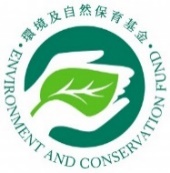 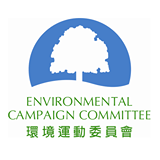 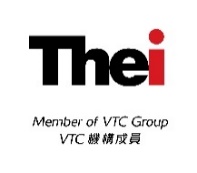 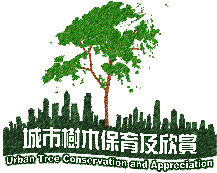 環境及自然保育基金 贊助
Sponsored by 
Environment and Conservation Fund環境及自然保育基金 贊助
Sponsored by 
Environment and Conservation Fund香港高等教育科技學院 主辦
Organized by Technological and Higher 
Education Institute of Hong Kong環保教育和社區參與項目
城市樹木保育及欣賞
Environmental Education and Community Action (EE&CA) Projects
Urban Tree Conservation and Appreciation活動 Activity 日期 Date1地點 Venue參加人數No. of Participants參加人數No. of Participants參加人數No. of Participants參加人數No. of Participants活動 Activity 日期 Date1地點 VenueF3F4F5F6(A) 樹木知識與保育Tree Knowledge and Conservation2(A) 樹木知識與保育Tree Knowledge and Conservation2(A) 樹木知識與保育Tree Knowledge and Conservation2(A) 樹木知識與保育Tree Knowledge and Conservation2講座：香港樹木之保育和管理
Talk: Tree conservation and Management in Hong Kong 21/11/15THEi 青衣校舍
THEi Tsing Yi Campus講座：基礎樹木生物學
Talk: Basic Tree Biology05/12/15THEi 青衣校舍
THEi Tsing Yi Campus考察：本土樹
Field study : Native Trees30/01/16大埔滘自然護理區
Tai Po Kau Nature Reserve考察：外來樹
Field Study: Exotic Trees19/03/16大棠植林區
Tai Tong Plantations(B) 樹木風險評估及管理Tree Risk Assessment and Management(B) 樹木風險評估及管理Tree Risk Assessment and Management(B) 樹木風險評估及管理Tree Risk Assessment and Management(B) 樹木風險評估及管理Tree Risk Assessment and Management講座：樹木風險評估
Talk: Tree Risk Assessment04/163THEi 青衣校舍
THEi Tsing Yi Campus考察：市區公園的樹木
Field Study: Urban Park Trees04/163維多利亞公園
Victoria Park考察：行道樹
Field Study: Street Trees05/163栢麗購物大道及彌敦道Park Lane Shopper’s Boulevard and Nathan Road(C) 古樹名木及石牆保育Heritage Trees and Stonewall Trees Conservation(C) 古樹名木及石牆保育Heritage Trees and Stonewall Trees Conservation(C) 古樹名木及石牆保育Heritage Trees and Stonewall Trees Conservation(C) 古樹名木及石牆保育Heritage Trees and Stonewall Trees Conservation講座：古樹名木及石牆樹的保育
Talk: Heritage Trees and Stonewall Trees Conservation07/163THEi 青衣校舍
THEi Tsing Yi Campus考察：古樹名木及石牆樹欣賞
Field Study: Heritage Trees and Stonewall Trees Walks and Appreciation 07/163香港公園及中環
Hong Kong Park and Central